ДОМАШНЕЕ ЗАДАНИЕ учени____ 7____ класса ___________________________________Задание 1.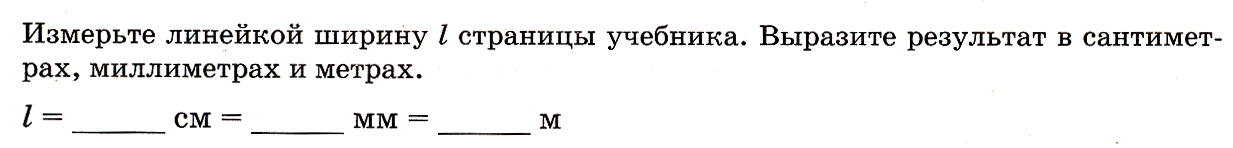 Задание 2.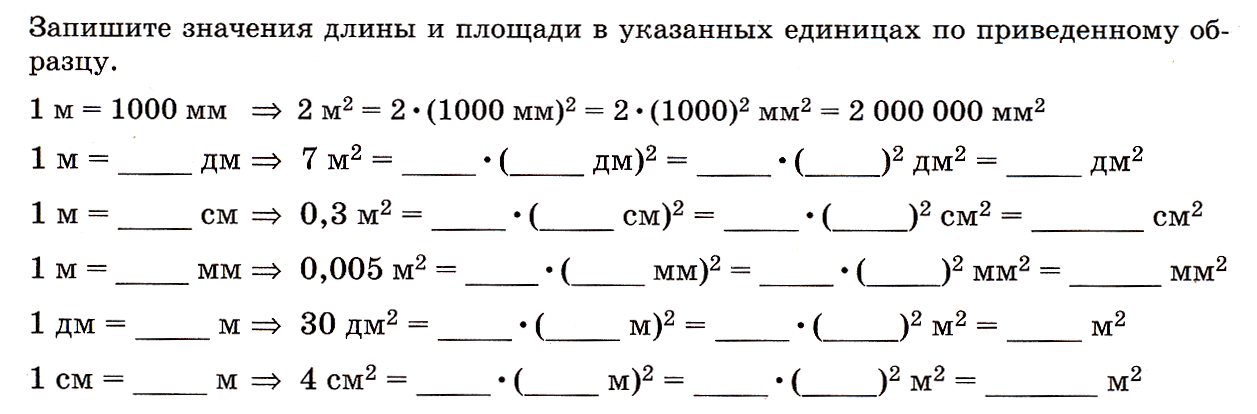 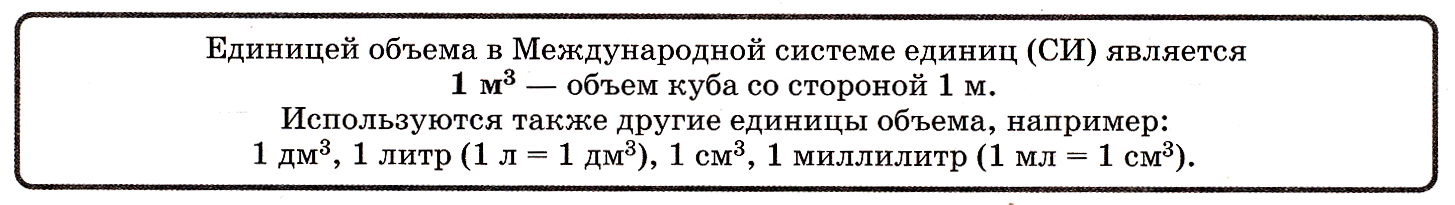 Задание 3.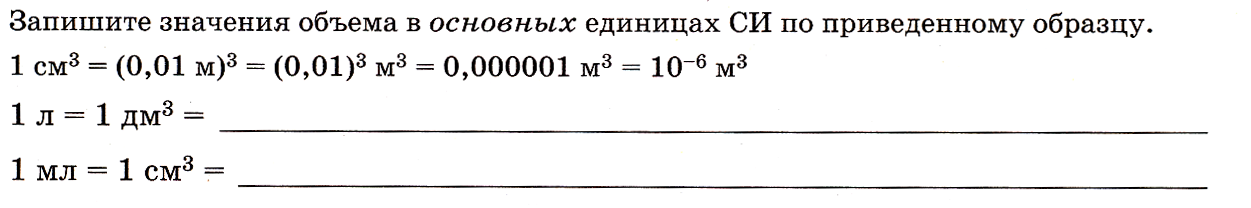 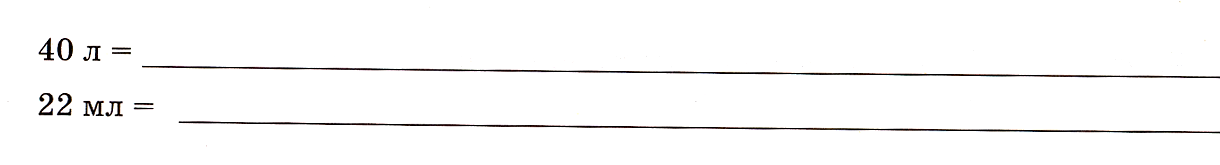 Задание 4.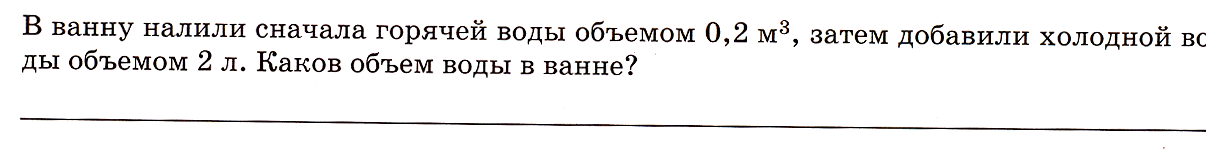 Задание 5.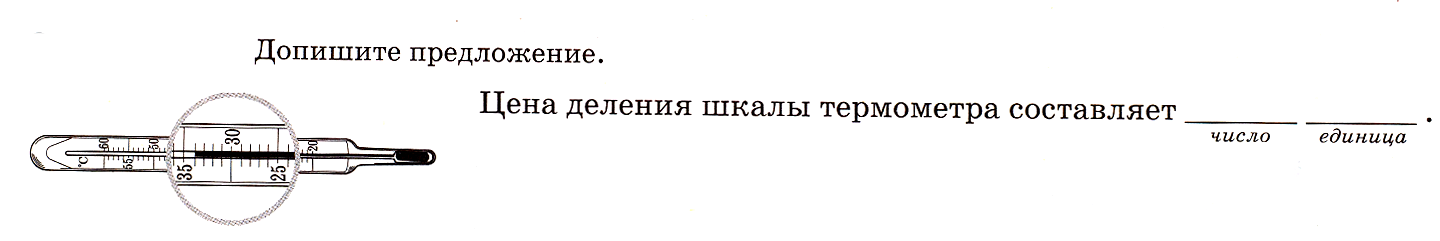 Задание 6.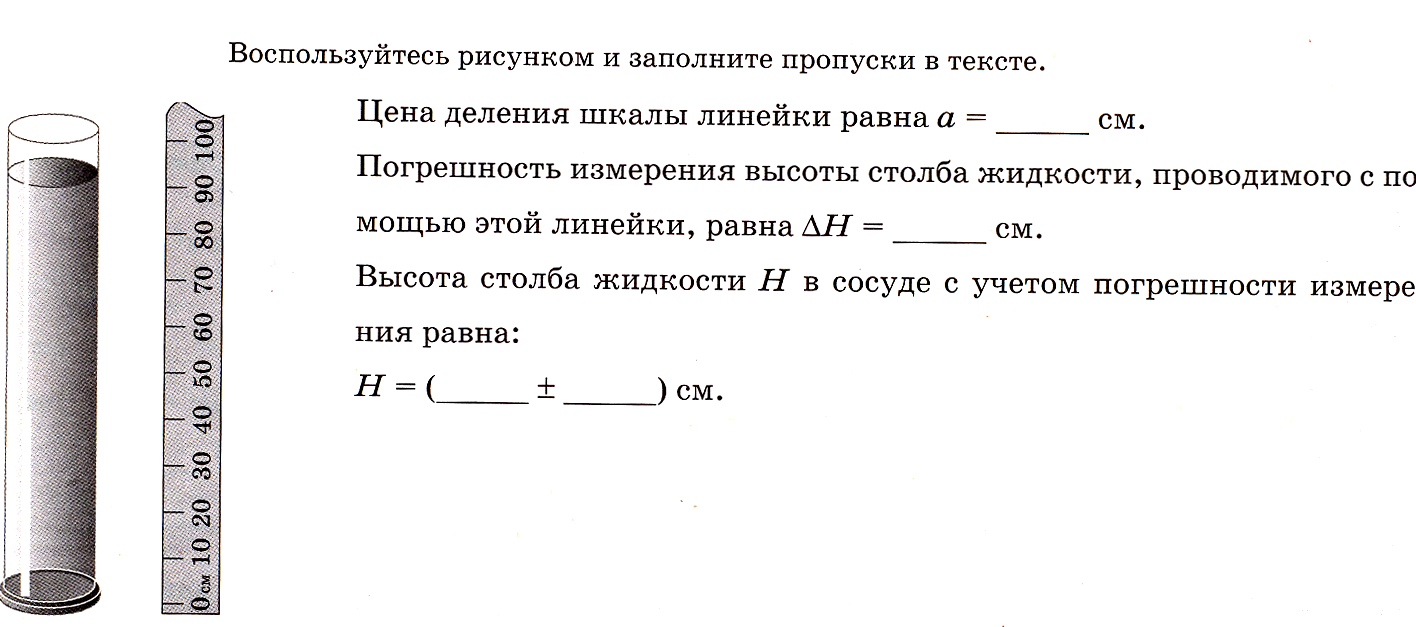 Задание 7.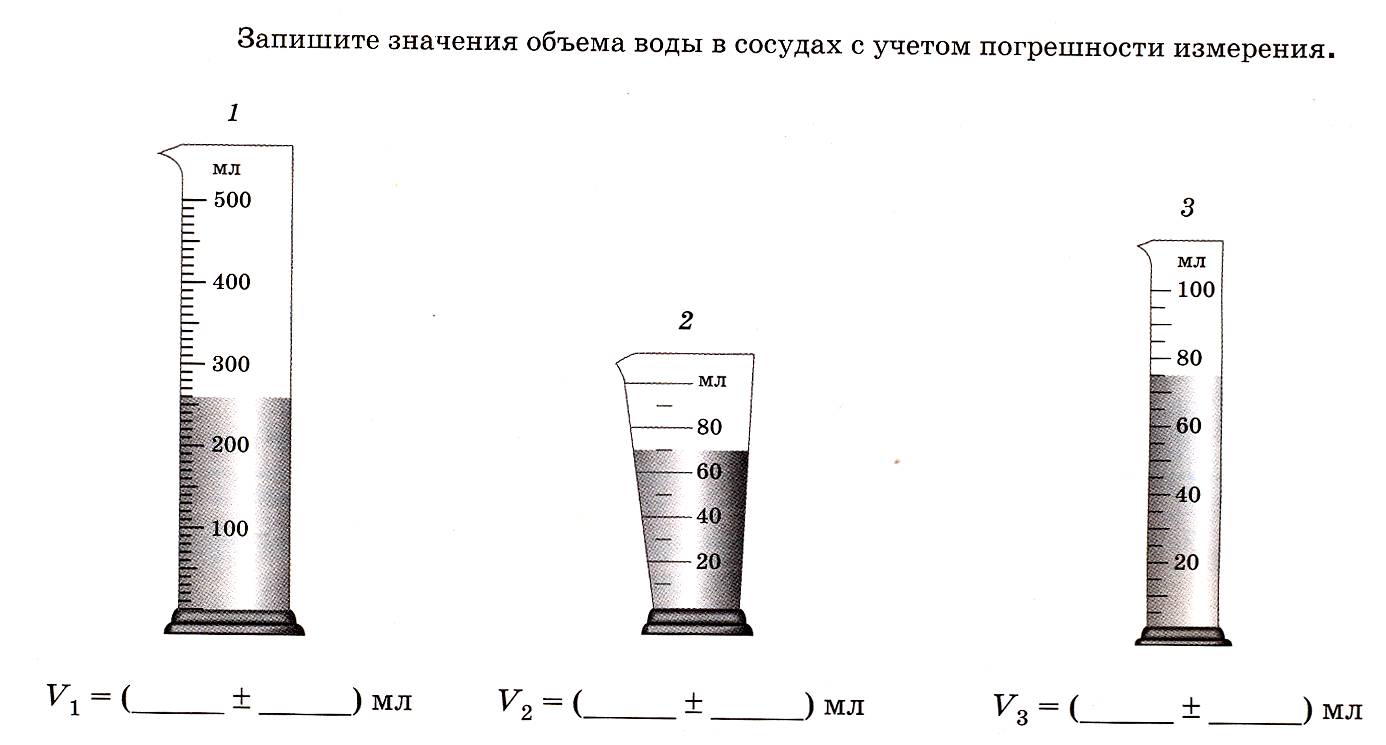 Задание 8.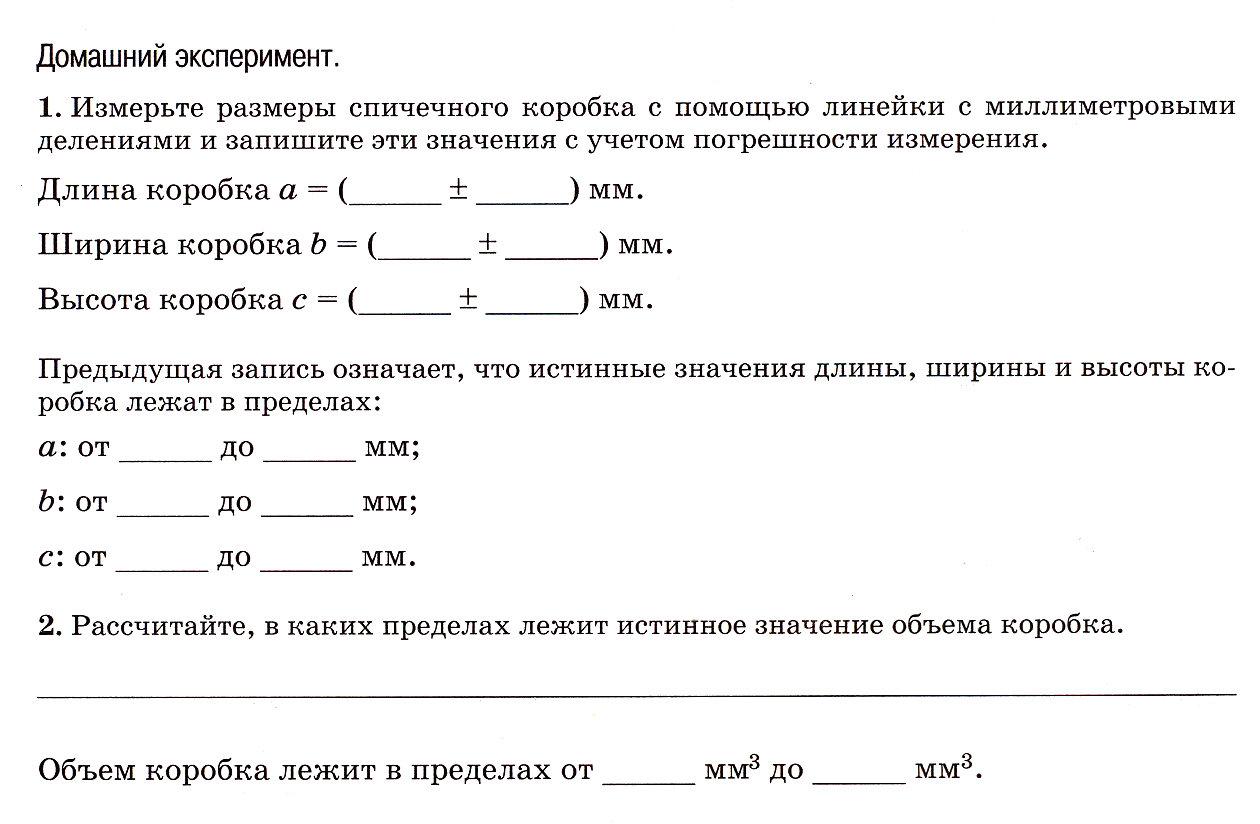 